			Membership Information Form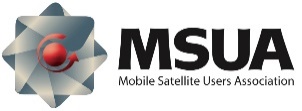 Please fill out by clicking on blue type.Date						Membership Type	 		Member NameIndividual/Personal or Lifetime Member:			 	Corporate or Small Business Name:			Member Contact Information	Primary Point of Contact for MSUA and other Members(This person is authorized to vote in Association business, e.g. for board of director elections, Association proposals etc.) First and Last Name			Position/Title				Address					Office Phone			Mobile Phone			Email	Finance/Billing Contact(Applies only to Corporate and Small Business memberships)First and Last Name			Position/Title				Address					Office Phone			Mobile Phone			Email	Marketing/Communications ContactFirst and Last Name			Position/Title				Address					Office Phone			Mobile Phone			Email	Public Relations ContactFirst and Last Name			Position/Title				Address					Office Phone			Mobile Phone			Email	Member Marketing InformationThe requested information below will be posted on the MSUA Member page for Corporate, Small Business and Associate members.Organization Bio50 word limit for Corporate Memberships35 word limit for Small Business & Associate MembershipsOrganization LogoAI and EPS format onlyPlease send logo file(s) along with this formWeb URLPlease state your satellite mobility capabilities and interests:What would you like to achieve with your MSUA membership?‘Member Only’ InformationOccasionally, ‘member only’ information is sent to Individual/Personal members, Lifetime members, and to those designated by their organizations (Corporate, Small Business and Associate members).Contacts in Section 3 are automatically included on the ‘Member Only’ list.Information will include MSUA Mobility News and may also include industry event information, member discounts and notice of other benefits to Association membership.Please note that ‘Member Only’ information does not include business between the member and the Association which is limited to contacts listed in Section 3.Corporate, Small Business and Associate members may designate additional ‘Member Only’ recipients by providing contact information via email and/or Excel file. Please send additional contact details with this form:List is unlimited; any number of additional contacts may be addedMandatory fields: First name, Last name, Email addressOptional fields: Position title, Office phone, Mobile phone 